Речевые игры для развития логики ребенка.1. Игрушки разбежались
Вам потребуются: игрушки.
Подберите несколько предметов для игры. Рассмотрите их вместе с малышом, расскажите, как вы хотите с ними поиграть. Например, машина, несколько кубиков, кукольная мебель. Объясните, что вы хотите построить дом для куклы Кати и поставить там мебель. Теперь попросите ребенка выйти в другую комнату. Разложите все выбранные вами предметы в разные места. Позовите малыша и сообщите ему, что все игрушки разбежались, а вы не можете их найти. Пусть кроха вспомнит, во что вы хотели играть и найдет ваши игрушки.
Игра способствует развитию памяти, внимания.
2. Экскурсия по дому
Покажите малышу куклу. Расскажите, что кукле Любе надоело жить в своем кукольном домике, она хочет отправиться в путешествие по всей квартире. Предложите ребенку показать Любе все, что есть у вас дома, назвать каждую вещь и рассказать, для чего она нужна. Кукла Люба, естественно, окажется любопытной девочкой и будет задавать массу вопросов. Игру можно растянуть на несколько дней.
Игра способствует развитию речи, памяти, внимания.
3. Исправь ошибку
Нарисуйте малышу картинку с заведомо неверной деталью в сюжете, например, дерево с зелеными листьями, цветы, радугу и снеговика. Или зайца, сидящего на дереве и т.п. Попросите ребенка найти, показать вашу ошибку. Пусть обоснует свое мнение.
Игра способствует развитию внимания, памяти, логического мышления.
4. Подбери крышку
Вам потребуются: кастрюли разного размера с соответствующими им крышками.
Расскажите ребенку, что у вас перепутались крышки, и теперь вы не знаете» какая крышка от какой кастрюли. Попросите малыша помочь вам подобрать крышки по размеру.
Игра развивает навыки классифицирования и сопоставления предметов.
5. Найди домик
Вам потребуются: карточки с изображениями зайцев: 3 – с маленькими зайцами и 3 – с большими; карточки с изображениями домиков: 3-е маленькими домиками, 3-е большими.
Расскажите ребенку о том, что зайчики вышли погулять и заблудились. Предложите ребенку помочь найти зайкам свои домики: маленьким – маленькие, большим – большие. Карточки с изображениями домиков разложите беспорядочно.
Игра способствует развитию навыков сопоставления.
6. Один – туда, другой – сюда
Вам потребуются: 4 вырезанных из бумаги круга диаметром 3 см, 4 круга диаметром 6 см, коробка для больших кругов, коробка для маленьких кругов.
Придумайте сюжет игры, например, бабушка пекла блины – большие и маленькие. Большие – маме с папой, а маленькие деткам. Но все блины перепутались. Помоги бабушке разложить их по тарелкам. Пусть малыш распределит круги по коробкам: большие – в большую, маленькие – в маленькую.
Игра способствует развитию навыков сопоставления, умения систематизировать предметы по признаку.
7. Закрой фломастер
Вам потребуются: фломастеры с колпачками, повторяющими цвет стержня.
Снимите колпачки с фломастеров, смешайте их. Предложите ребенку закрыть каждый фломастер своим колпачком. Называйте цвет каждого колпачка и фломастера.
Игра способствует развитию навыков систематизации предметов по признаку, мелкой моторики. Помогает запомнить цвета.
8. Правильная морковка
Вам потребуются: вырезанные из картона фигурки моркови разных цветов.
Разрежьте все фигурки на две части. Предложите малышу угостить зайчика морковью. Но дело в том, что зеленые и синие морковки – ненастоящие, зайчик их не ест. Поэтому надо собрать все фигурки оранжевого цвета.
Игра помогает изучить цвета, развивает навыки классификации предметов по цвету.
9. Зеленое солнце
Нарисуйте солнце зеленого цвета. Покажите картинку малышу. Поинтересуйтесь, все ли правильно вы сделали? Когда выяснится, что солнце такого цвета вовсе не похоже на солнце, попросите кроху найти и дать вам желтый карандаш, чтобы исправить промах.
Игра способствует развитию внимания.
Какая машина – такая и дорога
Нарисуйте несколько небольших машин разного цвета. Попросите малыша раскрасить дорожки под ними. Цвет дороги должен совпадать с цветом машины.
Игра способствует развитию внимания, помогает изучить цвета.Учитель-логопед: Николаева Л.М.Психологические особенности мальчиков.Мальчики на 2-3 месяца позже начинают ходить, на 4-6 месяцев позже начинают говорить, при рождении мальчиков чаще наблюдаются осложнения, травмы у мальчиков случаются почти в 2 раза чаще, чем у девочек. Трудновоспитуемые дети тоже чаще мальчики. Мальчиков, даже совсем маленьких, чаще ругают, реже берут на руки. По отношению к ним речь взрослых чаще содержит лишь прямые указания (отойди, принеси, дай, сделай, перестань…). Острота слуха у мальчиков в среднем выше, чем у девочек, но к шуму они менее чувствительны.Игры мальчиков чаше опираются на дальнее зрение: они бегают друг за другом, бросают предметы в цель и используют при этом всё предоставленное им пространство. Если пространства мало в горизонтальной плоскости, то они осваивают вертикальную плоскость: лазают по лестницам, забираются на мебель.Мальчики чаще рисуют технику (танки, машины, самолёты…), их рисунки наполнены действием, всё кругом движется, бежит, шумит.А как мальчики отвечают на занятиях в детском саду? Мальчик смотрит на стол, в сторону или перед собой, и, если знает ответ, отвечает уверенно. А какие вопросы задают мальчики? Мальчики чаще задают взрослым вопросы ради получения какой-то конкретной информации: «А какое у нас следующее занятие?» Мальчики больше ориентированы на информацию. Пик работоспособности у мальчиков приходится на вторую половину занятия.Мальчики нестандартно и интересно мыслят, но их внутренний мир часто скрыт от нас, так как они реже раскрывают его в словах. Они молчат, и нам кажется, что они не думают, не ищут решений, а поиск идёт, он интересней и богаче, чем мы можем себе представить.Для мальчиков очень важно, что оценивается в их деятельности. Поэтому для мальчика не имеют смысла оценки типа: «Я тобой не доволен!» Мальчик должен знать, чем конкретно вы недовольны.Мальчики проявляют свою активность шумно и резко. Агрессивными мальчики становятся в возрасте 2,5 лет.Мальчики обычно объединяются в большие компании, придерживаются «правил игры», принятых в компании.Мальчики считают себя более сильными и гордятся этим.Мальчики имеют склонность навязывать свои требования ровесникам и даже взрослым.          Советы по воспитанию мальчиков.•	Помните, что у вас появился не просто малыш, а мальчик и он нуждается в индивидуальном подходе. Никогда не сравнивайте мальчика с девочкой и тем более не ставьте одних в пример другим.•	Не переусердствуйте, воспитывая мальчика, дайте ему право выбора, время подумать самому.•	Не рассказывайте мальчику всего до конца, давая какое-либо задание. Помогите ему найти разгадку самостоятельно.•	Если вы пытаетесь что-то объяснить мальчику, не забывайте не только рассказывать, но и показывать.•	Ругая мальчика, коротко и ясно изложите, что конкретно вас не устраивает, иначе через некоторое время он просто перестанет вас слышать и слушать.•	Если вам нужно, чтобы мальчик что-нибудь сделал по дому, обращайтесь к нему не в приказном тоне, а в виде просьбы о помощи, потому что вы женщина, вы слабая, а он мужчина, и вам от него нужна помощь.•	Не препятствуйте без особой нужды шумным и подвижным играм.•	Читайте ему книги, где присутствуют сильные и смелые герои-мужчины, которые могут служить примером для подражания.•	Обеспечьте мальчику широкие возможности для занятия физкультурой. Желательно, чтобы дома и во дворе имелись доступные спортивные снаряды.•	Не демонстрируйте тревогу, если сын «заработал» ссадину, царапину или синяк.•	Поощряйте активное общение сына со сверстниками.•	Проявляйте к сыну уважение, понимая, что перед вами полноценный человек и будущий мужчина, просто ещё маленький.•	Воспитывать, обучать и даже любить мальчиков надо по-своему, но обязательно очень ЛЮБИТЬ!Педагог-психолог:Русакова Наталья Валентиновна«Советы логопеда по улучшению состояния речидля малышей»    Речь не возникает сама по себе, ей необходимо учиться, и возможно это только в процессе общения. Даже если вы молчаливы от природы, всё равно говорите с ребёнком. Он легче понимает обращённую к нему речь, если она объясняет то, что происходит с ним и вокруг него. Поэтому сопровождайте свои действия словами.    А вот несколько игр и советов,  для  того,  чтобы  речь  вашего  малыша становилась  лучше  и  лучше.Совет №1: ВСТРЕЧА ВЗГЛЯДОВ. Озвучивайте любую ситуацию, но только если ребёнок слышит и видит вас. Не говорите в пустоту, смотрите ему в глаза. Это особенно важно, если  ваш   ребёнок чрезмерно активный, постоянно двигается. Если ваш малыш еще   только лепечет или говорит мало слов, старайтесь, чтобы он видел вашу артикуляцию.Совет №2: ГОВОРИТЕ ЧЁТКО. Говорите просто, чётко, внятно проговаривая каждое слово, фразу. Дети очень чутки к интонации, поэтому каждое слово, на которое падаетлогическое ударение, произносите как можно более выразительно.Совет №3: ТО ЖЕ, НО ПО-РАЗНОМУ. Повторяйте много раз одно и то же слово, фразу (меняя порядок слов).   Чтобы ребёнок усвоил новое  слово, употребляйте его не единожды и в разных контекстах. Совет   №4: НЕ  ПЕРЕУСЕРДСТВУЙТЕ.   Не употребляйте слишком  длинных фраз. Не  перегружайте ребёнка,   предъявляя ему сразу большое количество заведомо незнакомых слов.Совет   №5: ХОРОШЕЕ  НАСТРОЕНИЕ — ЗАЛОГ УСПЕХА.   Произносите новое слово в эмоционально благоприятной ситуации. Психологи заметили: в таких условиях ребёнок обучается в десять раз лучше.Совет №6: ВСЕ ЧУВСТВА В СОЮЗЕ С РЕЧЬЮ. Важно, чтобы ребёнок имел возможность видеть, трогать, нюхать, то есть   изучать предмет разными способами. Если увидите, что ребёнок взял предмет, сразу же назовите его несколько раз – четко и выразительно.Совет   №7: В ОСНОВЕ РЕЧИ — СТРЕМЛЕНИЕ К ОБЩЕНИЮ.   Всегда одобряйте желание ребенка вступить с вами в контакт. Поддерживайте его стремление общаться!Совет №8: УВАЖАЙТЕ ПОПЫТКИ РЕБЕНКА ГОВОРИТЬ. Речь развивается на основе подражания и самоподражания. Когда ребёнок говорит один или вместе с вами, выключайте громкую музыку, телевизор и старайтесь дать ему возможность слышать себя и вас. Не сюсюкайте с ребенком, ведь вы не хотите потом переучивать его общаться нормально. Совет №9: УЧИТЕ В ИГРЕ. Создавайте такие ситуации в игре, где ребенку понадобится звукоподражание. Побуждаете вы, а не ситуация.Совет №10: НЕ ПРЕДУПРЕЖДАЙТЕ ЖЕЛАНИЙ РЕБЕНКА.   Родители пытаются угадать желания своего ребенка. У малыша не возникает необходимости произносить что-либо. Есть опасность задержать ребенка на стадии жестового общения.Совет №11: РАСШИРЯЙТЕ СЛОВАРЬ.   Ребенок владеет словом на двух уровнях: понимает его — пассивный словарь, говорит — активный. Если вы пополняете ресурс понимания, это   обязательно  приведет к лексическому взрыву.Совет №12: РАЗВИВАЙТЕ ФОНЕМАТИЧЕСКИЙ СЛУХ.   Побуждайте различать близкие звуки, слова, отличающиеся одним звуком ("крыса-крыша").Совет №13: НЕ ПРЕНЕБРЕГАЙТЕ ЗВУКОПОДРАЖАНИЕМ.   Используйте слова типа "бух", "ням-ням", "ав-ав". Создайте основу для полноценной речи. Совет №14: ЧИТАЙТЕ… Читайте короткие сказки, стихи по несколько раз – дети лучшевоспринимают тексты, которые они уже слышали.Совет №15: ПАЛЬЧИКИ НА ПОМОЩЬ РЕЧИ. Развивайте мелкую моторику— точные движения пальцев руки. Она тесно связана с развитием речи.Совет №15: БУДЬТЕ ТЕРПЕЛИВЫ, СНИСХОДИТЕЛЬНЫ И… ОСТОРОЖНЫ.Если ребёнок неверно произносит звуки, не смейтесь, не повторяйте неправильное произношение. Побуждайте ребёнка послушать правильноепроизнесение и попытаться его повторить.Совет №17: ТОЛЬКО ВЫ!   Помните: только вы способны помочь ребёнку развиваться гармонично. Не забывайте активно радоваться его успехам, чаще хвалите своего малыша.Учитель-логопед: Галямова Н.Р.Психологические особенности девочек.Девочки на 2-3 месяца раньше начинают ходить, на 4-6 месяцев раньше начинают говорить, при рождении девочек реже наблюдаются осложнения, травмы у девочек случаются почти в 2 раза реже, чем у мальчиков. Девочек реже ругают, чаще берут на руки. В разговоре даже с годовалыми девочками старшие чаще упоминают о чувственных состояниях (нравится, люблю, грустный, весёлый…).До 8 лет острота слуха у девочек в среднем ниже, чем у мальчиков, но девочки более чувствительны к шуму.Игры девочек чаще опираются на ближнее зрение: они раскладывают перед собой свои «богатства» - кукол, тряпочки – и играют в ограниченном пространстве, им достаточно маленького уголка.Девочки чаще рисуют людей (чаще всего принцесс), в том числе и себя.А как девочки отвечают на занятиях в детском саду? Девочка смотрит в лицо воспитателю и, отвечая, ищет у него в глазах подтверждение правильности её ответа и только после кивка взрослого продолжает уже более уверенно.А какие вопросы задают девочки? Девочки чаще задают взрослым вопросы для установления контакта со взрослым ( «А  вы к нам ещё придёте?» ), то есть девочки больше ориентированы на отношения между людьми.У девочек в дошкольном возрасте обычно лучше развита речь, часто они сильнее мальчиков физически, их биологический возраст выше. Они оттесняют мальчиков физически и «забивают» их в речевом плане. Но их ответы более однообразны, и, видимо, их мышление более однотипно.Для девочек очень важно, кто оценивает их деятельность и как. Девочки более заинтересованы в эмоциональном общении со взрослыми, для них важно, какое они произвели впечатление. Девочки эмоционально реагируют на любые оценки.В раннем возрасте девочки послушнее мальчиков.Девочки проявляют активность тихо и результативно.В играх девочки объединяются в группы из 2-3 человек, чаще следуют собственному мнению.Девочки лучше приспосабливаются к разным житейским ситуациям, добиваются чего-либо мягко и постепенно.Советы по воспитанию девочек.Помните, что у вас появился не просто малыш, а девочка и она нуждается в индивидуальном подходе. Никогда не сравнивайте мальчика с девочкой и тем более не ставьте одних в пример другим.Не переусердствуйте, воспитывая девочку, дайте ей право выбора, время подумать самой.Не забудьте на личном примере продемонстрировать девочке то, что от неё требуется.Пытаясь отругать за что-то девочку, сначала объясните ей, в чём она не права, а высказывать всё и сразу не спешите.Поощряйте работать над своей внешностью. Уход за волосами, ногтями – чем раньше выработаете навык разумного внимания к внешности, тем лучше. Отдайте девочку в спортивную секцию, шейпинг, аэробику…Девочка нуждается в том, чтобы её баловали – меру каждый родитель определяет сам.Научите девочку замечать чужую боль, пусть по мере сил она старается помогать слабым и больным, учите девочку заботится о близких.Научите дочь рациональным приёмам ведения домашнего хозяйства. Прививайте девочке навыки стирки, уборки, кулинарии и шитья.Не сковывайте инициативу девочки. Позволяйте её пробовать себя в роли лидера, отмечайте её успехи.Выявляйте и развивайте в девочке индивидуальность, способствуйте развитию личности, поддерживайте то положительное, что явно и неуклонно проявляется в вашей девочке.Педагог-психолог:Русакова Наталья ВалентиновнаКогда следует идти к логопеду     Речь формируется до 5 лет, а значит, раньше идти к логопеду не стоит.   Из этой же серии утешительные советы бабушек, знакомых и соседок:   «Мальчишки вообще позже начинают говорить», «Зато всё понимает, взгляд какой смышлёный» и пр.  А потом пяти, а то и шестилетнего   ребёнка с «кашей» во рту  приводят к специалисту и просят подготовить к школе. И оказывается, что время упущено. Ведь на развитие речи  могут   повлиять и проблемы со слухом, зрением, щитовидной железой и даже   нервной системой, а также многие психические заболевания.Чем раньше выявится патология, тем меньше риск возникновения серьёзных  логопедических  проблем, поскольку сензитивный(чувствительный) период для развития речи – возраст именно до 5 лет.     Занятия с логопедом не имеют противопоказаний. Повтор звуковещё никому не навредил. Отнюдь. В ряде случаев занятия с логопедомкрайне  нежелательны,  например,  при  ОРВИ,  ОРЗ  и  различных проблемах  с  носоглоткой. Пока  ребёнок  полностью не выздоровеет,заниматься не стоит – есть риск осложнений.Большая нагрузка противопоказана и при некоторых заболеваниях нервной системы. В таком случае просто  необходимо, чтобы «дали добро»   невропатолог или  психиатр. Конечно, сами  занятия  не  могут спровоцировать, к примеру, приступ эпилепсии, но в сочетании с другими факторами станут «последней каплей».     Сейчас  много  хорошей  методической  литературы,  все логопедические проблемы можно решить самостоятельно. И не только логопедические.   Ещё, говорят, зубы  можно  самим  удалять,  коли приноровиться.   А  если  серьёзно,  то  самодеятельность  здесь – не лучший   вариант.Родители – неспециалисты  не  могут  быть  твёрдо уверены, что их собственное звукопроизношение, их фонематический слух идеальны, что тот или иной звук должен произноситься именно так.Ребёнок будет усердно повторять и про Сашу на шоссе, и про траву надворе,  и долбить языком – «молоточком», находя то положение языка,при  котором  звук «похож» на  правильный. Родители  рады – самисправились! Отпрыск счастлив – наконец-то Саша ушла со своимисушками к другим незадачливым детям. Не рад лишь один логопед: онзнает, что с этого «почти правильного» звука на окончательно правильный перейти  будет  в  десять раз,  чем  до  самодеятельных занятий.      Необходимо  проконсультироваться со  специалистом,  чтобы  он показал родителям нужный звук и объяснил, как его произносить. А ужповторять пройденное можно и самостоятельно – с книжками, Сашами исушками.Чтобы получить хороший результат, нужны занятия. Если нужен результат, заниматься стоит с логопедом не больше 2-3 раз в неделю. В остальные дни можно самостоятельно повторять упражнения минут по   10-15, не больше.   Сюсюкая с ребёнком, взрослые замедляют его речевое развитие. Забавные конфетки – « кеньки», апельсины – «асиники» и прочие сяси – масяси   представляют опасность лишь в том  случае,  когда ребёнок постоянно находится в окружении умиляющейся родни.Если же он  слышит нормальную  речь  в  садике  и  на  улице, проблемы логопедического характера вряд ли возникнут. Постоянное сюсюканье задерживает психическое развитие, ведёт к инфантилизму.   Ведь   ребёнок   понимает, что  на  самом  деле  так  не говорят большие, так лепечут малыши. Параллельные занятия с логопедом и репетиром по иностранным языкам ускоряют процесс развития речи. Драмкружок,  фотокружок…  И  за кружок  по  рисованию  тоже  все голосовали.  Зачастую родители  (разумеется, из  лучших  побуждений) хотят научить ребёнка всему и как можно раньше. Но перед тем как вести чадо в очередной развивающий центр, задайте себе вопрос: с какой целью?Если хотите, чтобы ребёнок серьёзно изучал  язык, ему  нужны индивидуальные занятия с педагогом. Но в таком случае необходимопроконсультироваться с  логопедом.  Если  ещё  не  все  «наши»  звукипоставлены, а параллельно начинается изучение «же не манж па сисжур», ребёнок может просто запутаться в звукопроизношении. Ведь одини тот звук в русском, английском или французском может иметь разнуюартикуляцию. В двуязычных семьях ребёнок поймёт, как правильно, - длянего это будет органично, при изучении языка с педагогом – не всегда.«Облегчённое» обучение  иностранному  языку в  группе  со стишками-песенками, играми  не требует чёткого произношения, но тем самым обогащает словарный запас ребёнка иностранными словами.      Подводя итог выше сказанному, можно  сделать  вывод: идите к специалисту, если  в 2- 3  года  ребёнок  выговаривает лишь  отдельные слоги; его речь нечёткая, он путает слоги и неправильно произносит звуки; малыш не использует в своей речи предлоги, не согласовывает слова. А если он заикается? Логопед может справиться только с лёгкими формами заикания. Если это следствие логоневроза (ребёнок заикаетсялишь при общении с другими людьми, выступлении на публике, когда онволнуется), лечить его нужно у психотерапевта. Если ребёнок заикаетсяпостоянно, в том числе разговаривая сам с собой, ваш врач-невролог.Учитель-логопед:  Николаева Л.М.Выбираем игрушки для мальчиков.           Появление куклы в руках мальчика часто встречает негативную реакцию и даже пугает родителей. Однако в 5 лет  мальчики с удовольствием играют в кукол с определёнными ролями: солдатиков, пожарных, врачей и т.п. Мальчикам в этом возрасте необходимы и куклы-мальчики (лицо, одежда). Такая кукла для мальчика – и друг, и защитник, и своеобразное зеркало, через которое малыш учится общаться, понимать себя и других, что способствует развитию самосознания.  Для игры с куклами понадобится минимальный набор посуды, мебели и т.д. Можно использовать предметы-заместители (детали конструктора, природный материал).Многие родители покупают своим сыновьям разнообразных персонажей современных детских мультиков: бетменов, человекопауков и т. д. Любая кукла – образ человека. Куклы – оборотни не лучший пример для подражания.	Мальчику также нужны мягкие игрушки: небольшого размера мишки, собачки… Такая игрушка поможет малышу в трудных для него ситуациях, окажет поддержку в незнакомой ситуации.Кроме кукол и мягких игрушек мальчикам необходимы и все остальные игрушки: мозаика, пазлы, мячи, настольные игры.Наборы для творчества очень полезны для мальчиков 5-7 лет. Во-первых, настоящему мужчине всегда пригодится умение пришить пуговицу, а во-вторых, эти занятия способствуют развитию мелкой моторики, которая в силу определённых причин у мужчин развита хуже, чем у женщинРазнообразная техника (машины, поезда, самолёты, вертолёты). Обогатить и разнообразить игру с техникой помогут всё те же куклы и звери. Поэтому, покупая машину и персонажей для игры, следует соотносить их размеры между собой.Для мальчиков 5-7 лет можно предложить тематические наборы с традиционными мужскими ролями: полицейский патруль, пожарная команда, спасатели… Они содержат здания, соответствующую технику и фигурки людей в форме для разыгрывания сюжетов на предлагаемую тему.Сейчас в продаже есть игрушечные наборы различных инструментов: детские верстаки с электрическими отвёртками, наборы строительной и автомобильной техники. Такие аналоги реальных предметов, по сути, не являются игрушками. Игра – это не тренировка навыков, а постижение смысла человеческих отношений. Навыки же лучше отрабатывать в работе с настоящими инструментами.Любимой и вполне одобряемой деятельностью для мальчиков является конструирование. Можно подыскать готовый набор конструктора в магазине. Для мальчиков 5-7 лет подойдут конструкторы с мелкими деталями. Вы увидите, с каким удовольствием будет играть ваш мальчик.Мечту многих взрослых мужчин – действующие железные дороги, гоночные трассы, а также радиоуправляемые машинки, вертолёты и подобные им игрушки не стоит покупать дошкольнику. Такие игрушки не требуют работы воображения и оставляют ребёнку лишь роль наблюдателя.По-прежнему не стихают споры вокруг оружия. Лучше купить простые пластмассовые или деревянные сабли и пистолеты. Игрушечное оружие не стоит покупать мальчикам до 5 лет, иначе игра превратится в бессмысленную беготню и стрельбу, когда ребёнок не может сосредоточиться на главном- человеческих отношениях. До 5 лет оружие для мальчика – ценность, после 5 лет – атрибут игры.Педагог-психолог:Русакова Наталья Валентиновна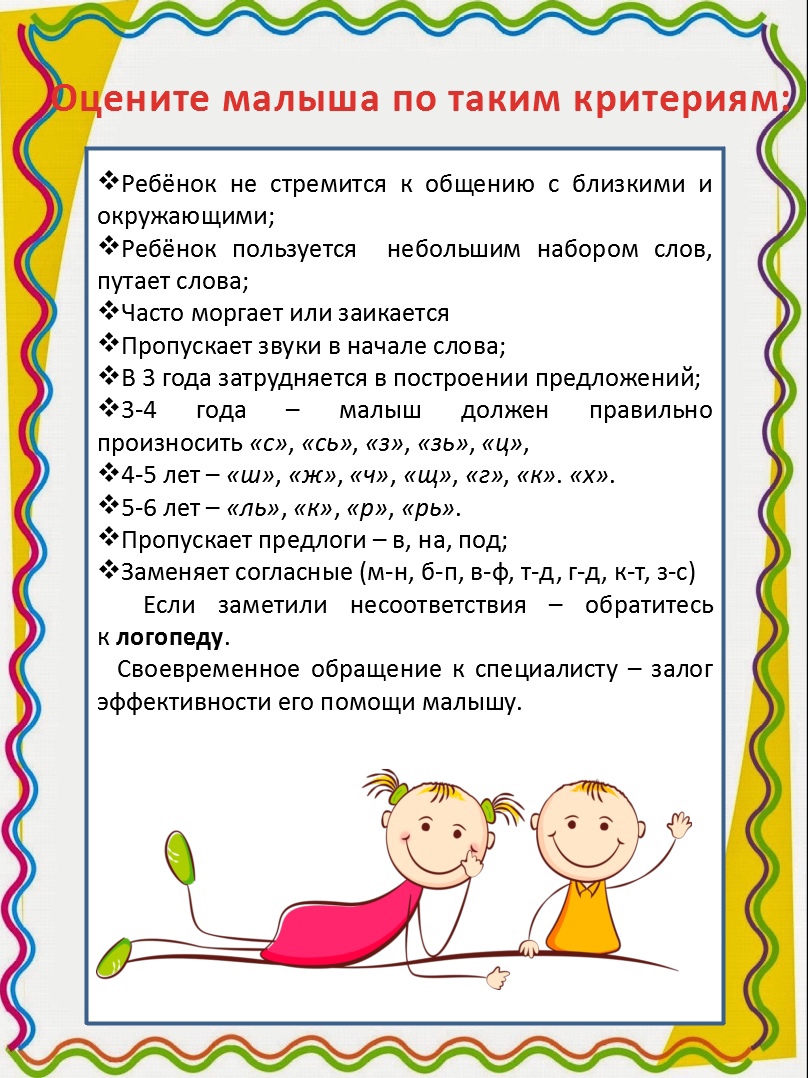 Учитель-логопед: Галямова Нелли РавиловнаИгрушки для девочек - какие, для чего и зачем?Логические игрушки.Кубики, мозаики, вкладыши, головоломки – всё, над чем интересно подумать. Они развивают пространственное и логическое мышление, логику, мелкую моторику рук.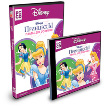 Музыкальные игрушки.Свистульки, дудочки, барабаны, металлофоны, и прочие, известные нам с детства приспособления для извлечения звука дополнились  электронными гитарами, пианинками, или просто микрофонами для караоке. Замечательная игрушка для девочки, мечтающей стать певицей. 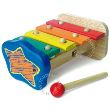 Ролевые игрушки для девочек.Куклы, пупсы, коляски, кроватки, кукольная одежда, чайные и столовые сервизы, кукольная мебель. Конечно, это игра в дочки-матери.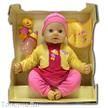 Игрушки для девочки, мечтающей стать поваром – чудесные кухни. Наборы кастрюлек, сковородок, миксеров, лопаточек, мисочек, ножей, мясорубок.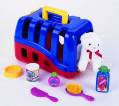 Стетоскоп, шприц, градусник и белоснежный халат – прекрасные игрушки для девочки, мечтающей стать доктором.Игрушки для рукодельниц.Хорошими игрушками для девочек 5-7 лет могут стать наборы для творчества.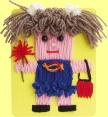 Гончарный круг. Глина и описание, как лепить, обычно идут в комплекте. Небольшие вазочки и чашечки, сделанные своими руками, порадуют саму рукодельницу и станут прекрасным подарком маме к 8 марта.Швейные машинки, пяльцы, вязальные машинки. Шитьё и вышивка – вот занятие девочек с древних времён. Такие игрушки подойдут для девочек усидчивых и спокойных.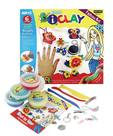 Ткацкий станок. Соткать по предложенным схемам игрушечный ковёр, или самую настоящую накидку на кресло, салфетку или кукольное покрывало – вполне возможно. Прекрасная игрушка для девочки! Впрочем, вполне возможно, что и мама ей увлечётся. К этим же игрушкам можно отнести знакомые нам с детства куклы с бумажными одеждами. Сейчас у Машенек, Оленек, Катенек появились вполне современные наряды, квартиры, компьютеры, телевизоры, пылесосы – всё из картона, разумеется. Хорошая игрушка для девочки, мечтающей стать модельером или дизайнером.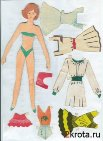 А ещё есть наборы для плетения из шпона, лозы или соломки, лепки, рисунка по ткани, стеклу, и многое-многое другое. На любой вкус.Спортивные игрушки.Мячи и мячики, обруч и ленты для игры в юных гимнасток могут плавно перерасти во вполне серьёзные занятия художественной гимнастикой.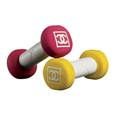 Детский мяч для аэробики, ролики, коньки для фигурного катания – это, с одной стороны, игрушки, а с другой – очередной шажок к занятиям физкультурой и спортом.   Покупая игрушку для девочки, задумайтесь, для чего она нужна. Чему она может научить вашу малышку? Какие качества её души, ума, характера будет формировать и воспитывать? Ведь игрушки – это серьёзно! Они формируют будущее человека, характер, взгляд на мир. Добрые и умные игрушки помогают вырасти умным и хорошим людям.  Пусть такими растут наши девочки!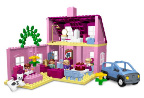 Педагог-психолог:Русакова Наталья ВалентиновнаСоветы родителям, заинтересованным в формировании адекватной самооценки.	Не оберегайте  ребенка от повседневных дел, не стремитесь решить за него все проблемы, но и не перегружайте его. Пусть ребенок поможет с уборкой, сам польет цветок, получит удовольствие от сделанного и заслуженную похвалу. Не нужно ставить перед ним непосильные задачи, для выполнения которых он еще просто не дорос. Не перехваливайте ребенка, но и не забывайте поощрять, когда он этого заслуживает. Отмечайте достижения ребенка. Поощряйте в ребенке инициативу. Не забывайте, что малыш внимательно наблюдает за вами. Показывайте своим примером адекватность отношения к успехам и неудачам. Сравните: «У мамы не получился пирог, ну ничего. В следующий раз положим больше муки»/ «Ужас! Пирог не получился! Никогда больше не буду печь!» Не бойтесь искренне любить своего ребенка и показывать ему свою любовь!	Педагог-психолог:Русакова Наталья Валентиновна7 советов учителя-логопеда родителямЕсли ребенок в 2-2,5 года совсем не говорит или говорит мало слов, это обычно   вызывает   тревогу   родителей.   Какие   упражнения   можно   делать   с ребёнком дома и во время прогулки в парке?Почему дети не говорят?Причины отставания в речевом развитии могут быть самыми разнообразными – как биологическими (проблемы в развитии слухового, зрительного и тактильного восприятия; наследственный тип позднего развития речи; болезненность ребенка), так и социальными. Нередко поведение родителей и их отношение к ребенку создает предпосылки к отставанию в речи у детей.       К примеру, гиперопека малыша может привести к тому, что речевая функцияребенка останется невостребованной, если окружающие понимают ребенка без слов и предупреждают все его желания, зачем ему выражать свои потребности при помощи речи? Также речь у детей может развиваться медленнее, если родители постоянно сопровождают свои обращения к ребенку жестами и действиями. В этом случае малыш привыкает реагировать не на слова, а на жесты.       Что интересно – если ребенок часто находится в избыточной информационной среде, это вовсе не помогает ему начать быстрее говорить. То есть если у вас  постоянно включен телевизор или радио, или рядом с малышом много болтающих между собой взрослых. Все это создает "шумовую завесу", и ребенок привыкает не вслушиваться в речь и не придавать значения слову. В таких случаях ребенок может произносить длинные бессмысленные псевдо фразы, имитируя полноценную речь, а развитие истинной речи будет задерживаться. Поэтому полезнее говорить с детьми, а не при детях.       Как правило, в семьях, где у родителей нет ни времени, ни желания общаться сдетьми, речевое развитие последних также задерживается. Как родители могут помочь?       Важно, чтобы и родители, а не только педагоги и логопеды, занимались развитием речи малыша. Самое основное для улучшения речи – это развитие мелкой моторики, улучшение работы органов артикуляционного аппарата. Делайте с ребёнком каждый день артикуляционную гимнастику, пальчиковую гимнастику, играйте в дидактические игры или делайте самомассаж (рук, лица). При самомассаже можно использовать разные тренажеры, такие как мячик  "ежик", каучуковый мячик, массажное кольцо Су Джок  и др.Вот 7 несложных советов, как можно помочь ребенку в развитии речи.1. Стимулируйте любые проявления активности ребенка, радуйтесь каждому произнесенному звуку. 2. Используйте различные дидактические игры (составление целого из частей –разрезные картинки, пазлы, игрушки-собирайки, кубики с картинками, игрушки-вкладыши).3. Играйте с пальчиками, ведь на руках находится множество нервных окончаний, стимулируя которые, мы активизируем речевую моторную зону в коре головного мозга. Детям очень нравятся такие забавы: "Это пальчик - бабушка, этот пальчик - дедушка, этот пальчик папочка, этот пальчик - мамочка, этот пальчик я - вот и вся моя семья!" (Возьмите руку малыша в свою и производите различные движения под фразы из потешки.)4. Читайте, рассказывайте наизусть, пойте. К вашим услугам потешки, колыбельные, считалочки, детские стишки и проза. Возьмите на заметку произведения всеми любимых детских авторов: А. Барто, К. Чуковского, С. Маршака,  С. Михалкова.5. Показывайте, рассказывайте, фантазируйте, комментируйте в деталях все, что хотите: чем занимается папа на работе, во что играют дети на площадках, какие  заботы у птицы за окном и у людей на улицах, в магазинах и транспорте.6. Изучите с ребенком голоса животных, их места обитания; узнайте, чем они питаются.7. Разучите с малышом известные стишки про "Сороку-ворону", "Мальчика-пальчика, который с этим братцем в лес ходил, с этим братцем щи варил, с этим  братцем кашу ел, а с этим братцем песни пел", "Ладушки-оладушки: мы печем   оладушки. Получилось ровно пять: один маме надо дать, два коту с усами, два  съедим мы сами!".       Родителям следует помнить, что если речевое развитие ребенка значительно задерживается, и в течение беременности, родов или в период раннего развития отмечались некоторые отклонения, не стоит затягивать с обращением к специалистам. Нужно вовремя провести необходимые исследования, определить причины задержи речевого развития и оказать ребенку помощь. Самый активный период в развитии речи выпадает на первые три года жизни ребенка. Часто в более поздние сроки наверстать упущенное в полной мере уже не удается. Поэтому общайтесь со своими детьми и не забывайте о своевременном визите к логопеду!Учитель-логопед:Кручинина Лидия АлександровнаВлияние родительских установок на развитие детей. Бесспорно, родители -  самые значимые и любимые для ребёнка люди. Вера в правоту и справедливость родителей у ребёнка непоколебима: "Мама сказала….", "Папа велел…" и т.д. Родителям стоит осторожно и внимательно относиться к своим словесным обращениям к ребёнку, оценкам его поступков, избегать негативных установок, которые впоследствии могут отрицательно проявиться в поведении ребёнка. Оружием против негативной установки может стать только контр установка, причём постоянно подкрепляемая положительными проявлениями со стороны родителей и окружающих.Естественно, список установок может быть значительно больше. Составьте свой собственный и попытайтесь найти контр установки, это очень полезное занятие, ведь сказанное, может "всплыть" в будущем и отрицательно повлиять на психоэмоциональное благополучие ребёнка, его поведение, а нередко и на его жизненный сценарий.Педагог-психолог:Русакова Наталья Валентиновна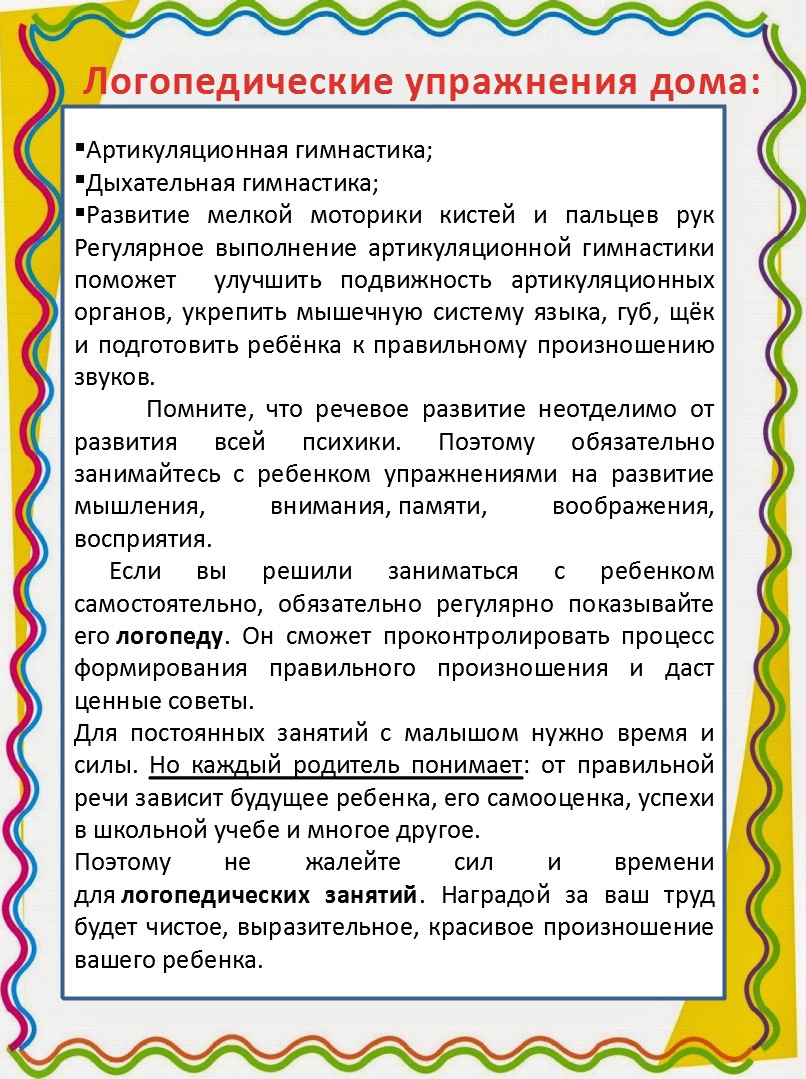 Учитель-логопед:Николаева Л.М.«КАК ПОМОЧЬ РЕБЁНКУ ПРЕОДОЛЕТЬ НЕГАТИВНЫЕ ЭМОЦИИ»  Владение собой – это настоящее искусство, которое постигается всю жизнь. Не каждый взрослый в состоянии полностью контролировать свои эмоции и поведение. Так как помочь ребенку и себе преодолеть негативные эмоции и сохранить самообладание?            В первую очередь, помогите  ребенку  услышать и понять самого себя. Спросите, какого цвета его настроение, в какой части тела он чувствует раздражение, а в какой –печаль. Так  ребенок  научится лучше ориентироваться в собственных ощущениях и выделять события (раздражители), которые вызывают у него те или иные эмоции. Итак, вы вместе с ребенком разобрались в причинах его плохого настроения, и в том, какие именно ощущения он испытывает. Теперь – помогите ему преодолеть негативные эмоции. Как правило, всех детишек родители учат, что нельзя вымещать свое раздражение и гнев на окружающих людях, животных и даже – предметах.           С ранних лет нам внушают, что злиться и выражать свой гнев – плохо, априори. Детей  наказывают за агрессивные действия в отношении других людей, или за брошенный в голубя камень –что вполне объяснимо. Но, ребенок, также получает наказание за испорченную в гневе вещь. Конечно же, не стоит позволять детям портить дорогостоящие вещи из-за дурного расположения духа. Но, к сожалению, родители редко догадываются, что ребенку необходимо предложить альтернативу. И, вместо того, чтобы бить красивую посуду, можно "спустить пар" на специально заготовленных для таких целей предметах. "Листок гнева" – отличный способ снять напряжение.          В Интернете можно найти немало картинок, которые нарисованы специально для подобных случаев. Распечатайте такой листок– пусть висит в детской над рабочим местом (но не прямо перед глазами) и ждет своего часа. Чего проще: в минуту раздражения сорвать листок со стены измять, растоптать, а потом порвать на тысячу мелких кусочков и выбросить в мусорную корзину.          Еще более эффективный способ:  ребенок  должен нарисовать лист гнева сам. Если же ребенок  продолжает испытывать негативные эмоции, помогите рационализировать его обиду: вместе "разложите все по полочкам", сообща решите, как изменить ситуацию, чтобы она перестала задевать чувства ребенка. Выработав план и заручившись вашей поддержкой, он должен заметно повеселеть. Если вы видите, что ребенок вышел из себя, предложите ему нарисовать на чистом листе объект раздражения.          Пусть потом ребенок  пририсует обидчику зеленые усы, синяк под глазом, "закалякает" его. Или – прикрепит лист как мишень к двери и расстреляет жеваной бумагой из трубочки. "Подушка Бобо" – предмет для вымещения физической агрессии. Заведите специальную подушку (или – боксерскую грушу), которую ребенок мог бы от души поколотить. Можно нарисовать на ней глаза или сделать надписи "злодей", "мистер Гнус" и т.п. Но, не используйте для этих целей мягкие игрушки и кукол.           После того, как гнев и раздражение получили выход, и  ребенок немного успокоился, самое время обсудить случившееся. Разобрать ситуацию, разозлившую маленького человечка и вместе поискать конструктивный выход: придумайте, как быть чтобы ситуация не повторилась. Или, если велик шанс, что это, все же, случится– выработайте план, как реагировать на такое событие в следующий раз. Чувство обиды знакомо каждому ребенку. И в отношении взрослых к детским обидам существуют 2 крайности. Первая: ребенку не позволяют выразить обиду. Стыдят. Вызывают комплекс вины, давая понять, что это – "неправильная" эмоция. "На обиженных воду возят", "Не дуй губы – лопнешь" – часто слышит малыш, продемонстрировавший, что обижен. Итог такого отношения печален: ребенок чувствует себя "плохим", раз он испытывает осуждаемое чувство, и вынужден скрывать свои горести от родителей. Вторая: родители бросаются сломя голову выполнять любое желание ребенка, лишь бы его обида прошла, и, тем самым – растят из  ребенка опытного манипулятора. Детишки, привыкшие управлять родителями при помощи демонстрации обиды, даже, будучи совершеннолетними, продолжают эмоциональный шантаж родных. В общении с ребенком необходимо избегать этих "перегибов". Обязательно позволяйте сыну или дочери выразить свою обиду. Будьте внимательны к ребенку: даже просто выслушав его, вы поможете значительно снять с него напряжение. Зачастую, договорив, и увидев поддержку родных, ребенок понимает, что уже перестал обижаться. Но, не поощряйте игру "в обиду". Если ребенок пытается манипулировать вами, надувая губы – не идите на поводу.            Попробуйте разрядить обстановку шуткой. В случае если и это не поможет, попробуйте какое-то время не обращать внимание на малыша: лишившись зрителей, "юный трагик" прекратит спектакль. Если ребенок печален, лучше всего, если вы сможете наедине поговорить о постигшем его горе. Будьте серьезны. Не шутите, даже если его беда покажется вам пустяковой. Проявите уважение к чувствам ребенка. Выражайте поддержку от души, избегая банальных бесчувственных слов. Пробуйте развеселить ребенка только после того, как он скажет все, что хотел о своей беде, и, возможно, выплачется. Телесный контакт с близким человеком чрезвычайно важен – возьмите малыша за руку, обнимите – и он почувствует себя гораздо сильнее и быстрее преодолеет печаль. К негативным эмоциям можно отнести также тоску. Когда ребенок скучает по тому, что вернется к нему через какое-то время (мама уехала в командировку, или сам ребенок на лето покинул родной дом), то самый эффективный способ помочь преодолеть тоску и дотерпеть до долгожданного часа – чем-то увлечь ребенка: предложить интересное занятия, почитать захватывающую приключенческую книгу. Можно придумать специальные "ожидательные" ритуалы на каждый день – как бы, помочь приблизить желаемое. Если же ребенок печалится по невозвратно утраченному (гибель близкого человека, смерть домашнего животного,  переезд на постоянное место жительство в другую страну), позвольте отработать психологическим механизмам, связанным с утратой, оказывая ребенку поддержку.             Итак, мы рассмотрели, как помогать ребенку и себе преодолевать негативные эмоции. Но помните, что каким бы ни было детское горе, лучшее, что поможет  ребенку  быстрее справиться с негативными эмоциями – это его непоколебимая уверенность в вашей любви. Педагог-психолог:Русакова Наталья Валентиновна Учитель-логопед: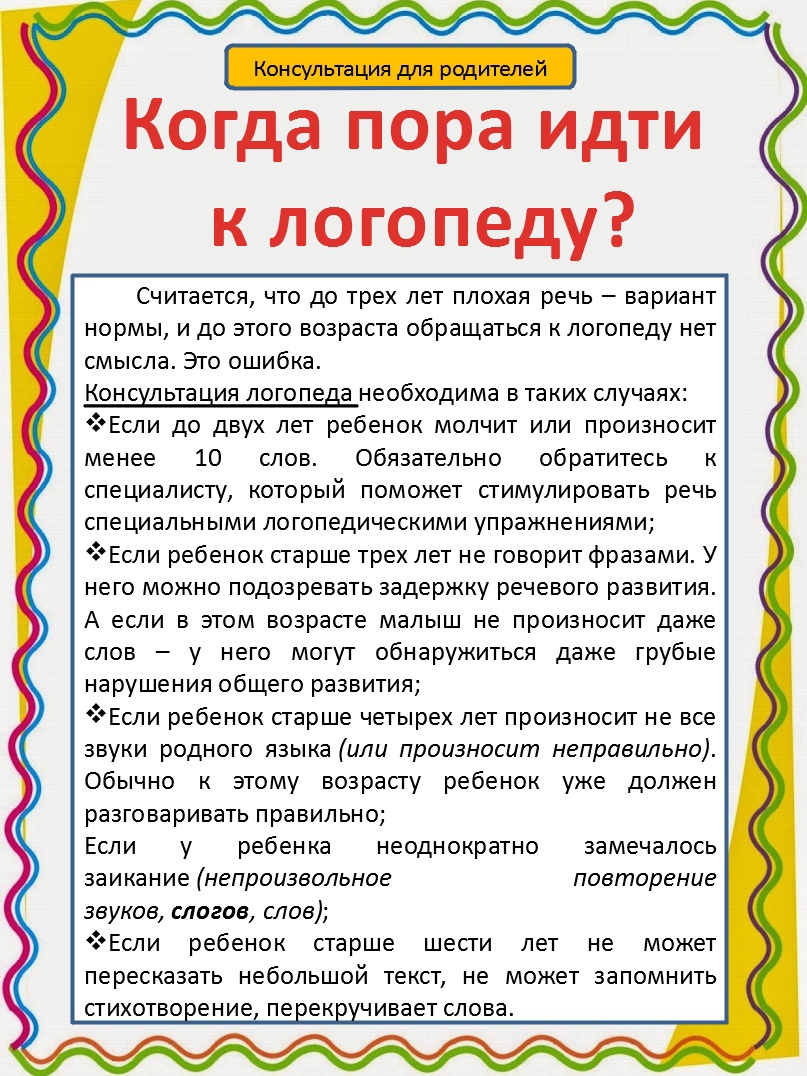 Кручинина Лидия Александровна«Как правильно читать книги детям и приучать их к этому занятию»Роль чтения в развитии ребенка дошкольного возраста очень велика. Чтение, рассказывание и пересказывание художественной литературы ребенку-дошкольнику оказывает огромное влияние на интеллектуальное, умственное, творческое, психологическое и психофизиологическое развитие.        Чтение развивает речевые навыки, формирует нравственную и культурную сторону ребенка, передает представления о жизни, труде, об отношении к природе. Дети, которым читают вслух, быстрее познают мир. Чтобы лучше понять незнакомые для себя вещи, ребенок активнее мыслит, включает воображение.       Кроме того, чтение вслух – замечательный способ общения с ребенком. Вы можете обсудить с ним сказочных героев, их поступки, характер. Превратите чтение в игру: попробуйте читать по ролям, разыгрывайте сценки, предложите ребенку по-своему развить сюжет.       Чтение книг - один из самых действенных и приятных методов развития малыша. Какими должны быть книги, как читать книги ребенку и какую роль должен играть сам ребенок при чтении книг, чтобы это занятие было желанным и эффективным?От 2-х до 3-х лет          Двухлетний ребенок продолжает осваивать мир c помощью подражания, поэтому чтение в этом возрасте должно сопровождаться изображением действия, происходящего на страницах книги. Например, мама широко раскрывает ладони и шевелит пальцами, показывая, как прилетает бабочка, потом надувает важно щеки и растопыривает руки - неуклюжий Топтыгин ковыляет по лесу.           Таким образом, в сознании малыша выстраивается трехмерная картинка: он слышит, что читает ему мама о Мишке Косолапом, видит его изображение на рисунке и вдобавок с помощью маминых движений узнает, что такое неуклюжесть. После кроха сам попробует изобразить косолапого Мишку - в этом возрасте ему очень нравится быть "повторюшкой": попрыгать, как зайчик, махнуть хвостиком, как мышка, и разбить яичко, а потом поплакать над ним, как дед с бабой… К трем годам малыш уже неплохо говорит и превращается в настоящего почемучку - вопросы сыплются из него, как из рога изобилия, в том числе и во время чтения. Читая книжку, объясняйте ребенку все непонятные слова и выражения, только не переусердствуйте. Есть веселый пример: мама, объяснявшая, ребенку, что такое "цокотуха", ушла в такие дебри, что ребенок уснул, не дождавшись любимой сказки. Читайте текст несколько раз - дети любят это. Когда вопросов будет меньше, появляется возможность поработать над содержанием прочитанного. Книжки-раскраски и книжки, в которых изображение предметов вставляется прямо в текст, повышают у ребенка мотивацию к чтению: идя от картинки к слову, малыш будет делать попытки "читать" самостоятельно.           В этом же возрасте уместно объяснить ребенку, как устроена книга, - для чего нужны обложка, переплет, титульный лист. Можно рассказать, что у книги, как и у человека, есть свой паспорт - титульный лист, свой фасон одежды - формат, "говорящая обложка", которая рассказывает нам об авторе этой книги, о заглавии. Попросите ребенка описать словами, о чем рассказывает рисунок на обложке, и по нему предположить, о чем эта книга. Дети этого возраста любят по несколько раз перечитывать любимые сказки. Каждый раз перед тем как малыш начнет читать, предлагайте другую сказку, даже если уверены в его отказе. В этом возрасте ребенка обуревает кризис противоречий, поэтому своей цели можно добиться методом от противного: не хочешь - не нужно, тогда я почитаю кукле или мишке. Через секунду ребенок скажет: "И мне тоже почитай!".            Дети в возрасте до трех, а то и до четырех лет слушают в основном мелодику текста, стиха, они плохо воспроизводят сюжетную линию. А реагировать на текст учатся, глядя на вас. Поэтому проявляйте свои эмоции правильно и не бойтесь читать крохе "Тараканище" К. Чуковского: это вам, с высоты своего жизненного опыта, страшно. А для ребенка это стихотворение - не более чем веселое представление с бодрым ритмическим рисунком. Дети в этом возрасте не достраивают логическую цепочку и не задумываются, например, о том, что же будет с волками, если они друг друга съедят.           Родителям, которые хотят, чтобы чтение осталось одним из любимых занятий ребенка на всю жизнь, следует принять во внимание следующие важные моменты.  Во-первых, следует учитывать психофизические особенности, присущие детям каждой возрастной группы.  Во-вторых, старайтесь всегда читать малышу выразительно. Не отчаивайтесь, если у вас не очень хорошая дикция, не поставлен голос и прочее, и прочее. Ваши старания все равно не останутся неоцененными - ведь для ребенка у всех это получается, но главное, для ребенка, что читает вместе с ним мама или близкий для него человек, - малыш прекрасно поймет те эмоции, которыми вы хотели с ним поделиться. Читайте так как у вас получается, в данном случае это не главное.  В-третьих, прививайте ребенку бережное отношение к книге.            Хорошо, если в семье изначально трепетно относятся к книгам. По крайней мере книги должны храниться в определенном месте. Малышу следует с самого раннего возраста внушать, что книгу нельзя рвать, ее нужно читать или рассматривать аккуратно, - она "живая" , она рассказывает нам много увлекательных историй. Можно ввести дома традицию: каждую новую книгу "приглашайте" в дом как самого дорогого гостя, "усаживайте" на почетное место на книжной полке среди других книг-друзей. Посмотрите иллюстрации к новой книге, предположите, о ком или о чем в ней пойдет рассказ.            Читать же новую книгу следует только тогда, когда ребенок эмоционально готов к «новой» встречи.  В-четвертых, не читайте вместе с ребенком наспех, превратите чтение в некий ритуал. Ребенок может занять удобную для него позу - чаще всего малыши забираются к маме на колени. Посадите его так, чтобы видеть реакцию крохи. Первый раз читайте "глаза в глаза", не отвлекаясь на иллюстрации. Объясните малышу, что книга не любит, когда ее прерывают. Затем рассмотрите картинки и задайте малышу вопросы к ним, попытайтесь выяснить, понял ли он, о чем идет речь, или что-то ему не ясно.            Обязательно объясните то, что ребенок не понял, и прочтите текст еще раз.  В-пятых, чтобы не отбить у ребенка желание читать, никогда не принуждайте его к чтению, и не смотрите на часы - руководствуйтесь только тем, заинтересован малыш или уже нет. Никогда не стыдите малыша (особенно в присутствии посторонних) за то, что он уже целую неделю не брал в руки книгу, - это может нанести ему психическую травму. Беспроигрышным вариантом, как и во многих других ситуациях, остается воспитание любовью: листая любимые книжки в обнимку с ребенком, читая, распределив роли вместе с папой, можно добиться гораздо большего эффекта, нежели чрезмерной строгостью и понуканиями.             Как правильно читать книги детям и приучать их к этому занятию Чтение книг - один из самых действенных и приятных методов развития малыша. Какими должны быть книги, как читать книги ребенку и какую роль должен играть сам ребенок при чтении книг, чтобы это занятие было желанным и эффективным?От 3-х до 6 лет           В период с 3-х до 6-ти лет ребенок быстро взрослеет, а вместе с ним взрослеют и его книжки. Для этого возраста подойдут сказки Пушкина, Андерсена, Ершова, Волкова, Бажова, русские народные сказки. Чтобы малыш не заблудился в литературных событиях и образах, просите его пересказывать прочитанное - все по порядку, с самого начала. Это разовьет его память и логику.            Детская книга - это гармония текста и графики, текста и вне текстовой информации. Не следует забывать об иллюстрации. На этом этапе она будет служить практическим руководством в общении с книгой. Рисунок должен быть рассчитан на длительное рассматривание, к нему ребенок возвращается не один раз. Текст, находящийся рядом с рисунком, делает последний "читаемым". Параллельное с чтением рассматривание иллюстраций помогает глубже воспринимать прочитанное.             В этом возрасте ребенок уже может воспринимать художественное произведение только на слух. А для того, чтобы дети накапливали не только сведения о героях и событиях, но и учились связывать содержание книги с ее оформлением и наоборот, непременно следует сразу же после чтения рассматривать с детьми каждую прочитанную книгу по всем правилам:сначала мама "глаза в глаза" читает ребенку текст и не показывает картинок; дальше вместе рассматриваем обложку, затем медленно перелистываем страницы;обдумываем, что изображено на обложке, разграничиваем иллюстрации и надписи; демонстрируем порядок чтения надписей сверху вниз, выделяем среди надписей на обложке фамилию автора и заглавие книги; соотносим фамилию автора с личным читательским опытом ребенка, а заглавие книги - с рисунком на обложкеследует выразительно, правильно расставляя акценты-ударения. Если сходу делать это вам трудно, предварительно потренируйтесь.  Годам к 5-ти некоторые дети начинают читать сами, но форсировать это не стоит - в результате научных исследований доказано, что до 6- летнего возраста у ребенка в основном развивается правое полушарие, которое отвечает за эстетическое развитие, и только потом подключается левое (математическое), отвечающее, в том числе и за чтение. Родителям, которые хотят, чтобы чтение осталось одним из любимых занятий ребенка на всю жизнь, следует принять во внимание следующие важные моменты.  Во-первых, следует учитывать психофизические особенности, присущие детям каждой возрастной группы.  Во-вторых, старайтесь всегда читать малышу выразительно. Не отчаивайтесь, если у вас не очень хорошая дикция, не поставлен голос и прочее, и прочее. Ваши старания все равно не останутся неоцененными - ведь для ребенка у всех это получается, но главное, для ребенка, что читает вместе с ним мама или близкий для него человек, - малыш прекрасно поймет те эмоции, которыми вы хотели с ним поделиться. Читайте так как у вас получается, в данном случае это не главное.В-третьих, прививайте ребенку бережное отношение к книге. Хорошо, если в семье изначально трепетно относятся к книгам. По крайней мере книги должны храниться в определенном месте.           Малышу следует с самого раннего возраста внушать, что книгу нельзя рвать, ее нужно читать или рассматривать аккуратно, - она "живая" , она рассказывает нам много увлекательных историй. Можно ввести дома традицию: каждую новую книгу "приглашайте" в дом как самого дорогого гостя, "усаживайте" на почетное место на книжной полке среди других книг-друзей. Посмотрите иллюстрации к новой книге, предположите, о ком или о чем в ней пойдет рассказ. Для детей 6-7лет необходимы более объемные книги, требующие чтения с продолжением, имеющие многоходовой сюжет, большое количество действующих лиц, сложные художественные приемы. Старшим дошкольникам близок и понятен мир лирических впечатлений и переживаний. Поэзия игры и сказки обогащается у них острым ощущением поэзии окружающей жизни, природы, человеческих дел и чувств, поэзии действительности.   Таким образом, подбор литературы для детского чтения зависит от возраста ребенка, от его пристрастий и предпочтений, но не только… Дадим несколько советов, которые не только помогут в выборе книг для вашего малыша, но и подскажут, как  вырастить увлеченного читателя.1.     Книга должна быть хорошего качества, с красочными картинками, понятным самому родителю сюжетом. Младшие дошкольники лучше воспринимают истории  с  крупными иллюстрациями, поэтому старайтесь выбирать книги с яркими картинками, не перегруженными  множеством деталей. Лучше всего, если на рисунках будут изображены самые простые действия и предметы.2.     Наиболее интересными для дошкольников будут книги о детях, а так же о природе, животных, приключениях.3.     Постарайтесь заранее прочесть книгу, которую собираетесь читать ребенку. Вспомните, какие книги читали вам в детстве, спросите у своих родителей. Узнайте у друзей и знакомых, что они читают своим детям, делитесь друг с другом впечатлениями о книжных новинках. Книга, которую читает  ребенку взрослый, должна нравиться ему самому. Если вам не нравится – лучше не берите, ребенок очень тонко чувствует настроение, и чтение не вызовет должного отклика у ребенка.4.     Будьте готовы к тому, что ребенок не захочет слушать выбранную вами книгу. Не нужно насильно заставлять ребенка слушать то, что он отвергает. Любым давлением можно навсегда отбить желание читать. После нескольких попыток отложите чтение, возможно, ребенок просто еще «не дорос» до предложенной книги. Старайтесь подобрать то, что понравится, и вы обязательно найдете книгу, которая заинтересует вашего ребенка.5.     Каждый ребенок является индивидуальностью, то, что интересно одному ребенку, может совершенно не нравиться другому. Выбирайте книги, которые с удовольствием воспринимает именно ваш ребенок.6.     Выбирайте правильное время для чтения. Не читайте насильно. Главное, чтобы чтение вызывало у вашего ребенка положительные эмоции, не  воспринималось как наказание или неприятное занятие. Если ребенок хочет поиграть, побегать, предоставьте ему такую возможность, а для чтения подойдет и послеобеденное, и вечернее время. Чтение перед сном дает ребенку возможность успокоиться после активного дня, пофантазировать и хорошо выспаться. В том случае, если цель чтения обучающая, лучше выбрать время до полудня, или ближе к вечеру после дневного сна.7.     Читать нужно регулярно, так вы постепенно сможете создать у малыша потребность в каждодневном чтении. Сначала можно читать по 10-15 минут, очень важно успеть остановиться до того момента, когда ребенок заскучает.8.     Старшим дошкольникам нравятся длинные истории с большим количеством героев. Только перед началом чтения  очередной главы всегда уточняйте у ребенка, на чем вы остановились в прошлый раз. Этот простой прием прекрасно развивает память, также навыки пересказа.9.     Дети любят, когда им много раз подряд читают одну и ту же книжку. Наберитесь терпения и читайте сказку столько раз, сколько малыш просит. Книга, понравившаяся ребенку, берет его в плен настолько, что он не отделяет себя от происходящего в ней, погружаясь в нее, до мелочей представляя события и процесс своего участия в изображаемом. Для дошкольника перечитывание создает ситуацию комфортности. Ребенок знает, что будет дальше и заранее радуется поворотам сюжета, обращая внимание на отдельные слова и фразы, каждый раз замечая что-то новое.10. Важно не забывать и о сезонном принципе в подборе литературы для чтения. Например, в жаркую летнюю пору читать о том, как «белый снег пушистый падает-кружится», неуместно.11. Не существует жестких разграничений в чтении младшим и старшим дошкольникам. В семьях, где подрастают дети разного возраста, можно увидеть, как старшие с удовольствием слушают произведения, предназначенные для младших, активно их воспринимают и обсуждают, проговаривают, создавая тем самым благоприятную ситуацию для примера и повторения.               Читать же новую книгу следует только тогда, когда ребенок эмоционально готов к «новой» встречи.  В-четвертых, не читайте вместе с ребенком наспех, превратите чтение в некий ритуал. Ребенок может занять удобную для него позу - чаще всего малыши забираются к маме на колени. Посадите его так, чтобы видеть реакцию крохи. Первый раз читайте "глаза в глаза", не отвлекаясь на иллюстрации. Объясните малышу, что книга не любит, когда ее прерывают. Затем рассмотрите картинки и задайте малышу вопросы к ним, попытайтесь выяснить, понял ли он, о чем идет речь, или что-то ему не ясно. Обязательно объясните то, что ребенок не понял, и прочтите текст еще раз. В-пятых, чтобы не отбить у ребенка желание читать, никогда не принуждайте его к чтению, и не смотрите на часы - руководствуйтесь только тем, заинтересован малыш или уже нет. Никогда не стыдите малыша (особенно в присутствии посторонних) за то, что он уже целую неделю не брал в руки книгу, - это может нанести ему психическую травму. Беспроигрышным вариантом, как и во многих других ситуациях, остается воспитание любовью: листая любимые книжки в обнимку с ребенком, читая, распределив роли вместе с папой, можно добиться гораздо большего эффекта, нежели чрезмерной строгостью и понуканиями.   Дети становятся читателями, когда родители читают им вслух. Это совсем несложно и очень приятно! Вы потратите не так уж много сил, зато воспоминания об этих драгоценных минутах останутся на всю жизнь. Чем раньше вы начнете читать детям вслух, тем лучше. Хотя начинать никогда не поздно. Например, начните прямо сегодня! Читайте с удовольствием!Педагог-психолог:Русакова Наталья Валентиновна«Как перестать кричать на ребенка»
     Иногда даже самые любящие родители срываются. Многие мамы и папы повышают голос, потому что "запрограммированы" кричать - так поступали и их родители. Некоторые позволяют себе прикрикнуть на ребенка только в тех случаях, когда очень расстроены или разгневаны. Подумайте о том, что крик больно ранит самоуважение и чувство собственного достоинства ребенка, а также мгновенно разрушает душевную взаимосвязь между вами.Когда родители кричат, дети пугаются. Они воспринимают крик как нападение, поэтому либо бросаются в бой (огрызаются и кричат на нас), либо убегают, стараясь физически либо эмоционально уйти подальше от крика.Дети учатся коммуникации, имитируя нашу манеру общения. Если мы намеренно кричим на ребенка, чтобы заставить его делать то, что нам нужно, это называется запугиванием. И дети учатся кричать на других, чтобы принуждать их делать требуемое. Если взрослые кричат на ребенка ненамеренно, значит, они потеряли контроль над собой. И малыш понимает, что кричать на других - это вполне приемлемый способ справиться со своим плохим настроением.Проблему крика можно устранить и снизить причиняемый им эмоциональный вред.Новые навыкиСкажите ребенку, что вы постараетесь справиться с собой, чтобы перестать кричать на него, и попросите помочь вам в этом. Дайте ему разрешение прерывать вас, когда вы начинаете кричать. Предложите своего рода пантомиму - зажимать ладонями уши. Кроме того, крик можно прервать словами: "Ты кричишь на меня, а это мне неприятно" или "Пожалуйста, поговори со мной спокойно, ведь ты любишь меня". Отреагируйте на это напоминание, прибегнув к "перемотке, наладке и повторному запуску".Пример:"Перемотка". "Спасибо за напоминание, я забыла об этом, поскольку была расстроена"."Наладка". "Прости, ты не заслужил, чтобы на тебя кричали. То, что ты сделал, нехорошо, но и кричать на тебя тоже не следует"."Повторный запуск". "Давай начнем все сначала. Я огорчена, потому что ты не соглашаешься со мной".Наше разрешение детям напоминать о том, что кричать не следует, \ дает им силу, чтобы защититься от крика, не вступая в борьбу (не спасаясь бегством); - оберегает их чувство собственного достоинства, потому что дает им понять, что они не заслуживают такого обращения;- укрепляет взаимосвязь, так как мы выказываем уважение к их потребностям и чувствам.Педагог-психолог:Русакова Наталья ВалентиновнаИзучаем буквы весело: 18 полезных игр для малышейКак быстрее всего выучить буквы с ребенком? Самый простой способ — это повесить плакат с алфавитом на стену и регулярно озвучивать его ребенку. Но не для всех детей такой метод работает. К сожалению, многим малышам очень быстро становится скучно, и они просто «сбегают» от таких занятий. Если вы попали в подобную ситуацию, не отчаивайтесь. Существует множество весёлых игр на изучение букв, которые обязательно понравятся вашему ребенку.
Перед началом изучения букв важно не забыть: большинство педагогов сходятся на том, что, изучая буквы, лучше всего заучивать их «звуковую» интерпретацию (не «Ка» а «К», не «Бэ», а «Б» и т.д.).
Это делается для того, чтобы впоследствии ребенку было намного легче учиться складывать слоги.
Сравните, в каком случае ребенку будет легче «сообразить» как составить слог:
Звуковой вариант: «Б» + «А» = «БА»
Буквенный вариант: «Бэ» + «А» =????? — по логике вещей детям часто хочется в этом месте сказать «БэА», и вот тут-то и возникает основная проблема, с которой сталкиваются многие родители, научившие детей «классическим» названиям букв (типа «Бэ» «Вэ» и т.п.) — при чтении слогов ребенку трудно мысленно отбросить от «Ка» звук «а», от «Вэ» — звук «э» и т.п. (им хочется читать не «ВА», а «ВэА», не «БУ», а «БэУ» и т.п.)
И эта сложность становится серьезным препятствием для обучения ребенка навыку соединения отдельных букв в слоги.
Поэтому изучение «звуковой» интерпретации букв будет намного предпочтительней.1. Раскрашиваем.
Тут все просто. Можно взять раскраски с буквами и предложить ребенку их раскрасить. Ребенок будет с интересом заниматься творчеством, а заодно закреплять знания о новой букве.
Чтобы процесс раскрашивания не наскучил ребенку, нужно использовать для этого разные интересные техники:
• раскрашивать буквы не только карандашами, но и красками, восковыми мелками, штампами;
• раскрашивать пальцами, используя пальчиковые краски;
• использовать нетрадиционные техники рисования (ватными палочками, скомканной бумагой, кляксами и т.п.).2. Укрась букву.
Дети с удовольствием будут буквы украшать.
Украшать их можно пластилином, аппликацией, цветными стеклышками, детальками конструктора... да всем чем хочешь! Попробуйте украсить букву «А» — арбузиками, букву «Б» — бананами и т.п.3. Лепим.
Очень полезное занятие — лепить буквы из цветного теста или пластилина.
4. Половинки — игра на закрепление знаний об уже знакомых буквах.
В процессе изучения алфавита важное значение имеет процесс повторения. Еще бы! Ведь пока дойдешь до «Я» — надо постараться букву «А» не забыть.
Процесс повторения уже усвоенного материала будет веселее с игрой «Половинки».
Вырежьте красивые карточки с буквами, разрежьте их на две части, перемешайте.
Предложите ребенку «сложить» буквы из двух половинок.5. Игра «Запоминайка».
Для закрепления пройденного материала также подойдет игра «Запоминайка» (заодно и внимание с памятью тренируются). Понадобятся набор карточек, в котором каждая из картинок с определенной буквой представлена в двойном экземпляре.
Перемешайте карточки и разложите их перед ребенком белой стороной вверх. Попросите его перевернуть любую из карточек, назовите звук, который обозначает открытая буква. Затем игроку нужно найти точно такую же карточку среди остальных еще не перевернутых. Игрок ищет нужную букву, переворачивая остальные карточки и проверяя, что на них нарисовано.
Открыл не ту букву? Переверни ее обратно белой стороной вверх и ищи пару дальше! Когда нужная карточка найдена — игрок забирает две карточки себе и игра продолжается, пока к каждой карточке не будет найдена пара.
6. Пишем на манке.
Дети обожают рисовать на манке. Без исключения все — от мала до велика. Даже если вашему ребенку уже 10 лет и он кажется уже «таким большим», поверьте от рисования на манке он придет в восторг.
7. Лото и фольга.
Еще один способ изучения и повторения букв — лото.
Не все дети относятся к буквенному лото с энтузиазмом. Для того, чтобы заинтересовать ребенка этой игрой можно использовать фольгу или бумагу.
Подготовьте игровое поле, а также заверните в фольгу или бумагу фигурки букв.
Предложите ребенку развернуть букву и положить ее на свое место на игровом поле лото. Лото может быть звуковым — в этом случае нужно положить букву на карточку, на которой нарисован предмет, который начинается на эту букву.
8. Буквоед.
У вас дома может появиться веселый Буквоешка. Проще всего для этого взять перчаточную куклу или мягкую игрушку. Например, петушок — очень необычный. Он ест буквы! Ну-ка! Дай ему покушать букву Б. А теперь он хочет букву А.  Ах как вкусно ты петушка кормишь! В буквоешку можно поиграть и по-другому: В этой коробочке живут смешные человечки. Они не едят ничего кроме букв. Давай их покормим? (ротики человечков — прорези в коробке). Вот их еда (рисуем буквы фломастером на фасольках): Кормим человечков (каждому человечку свою букву), если малыш ошибется — человечки весело плюются, закрывают ротик и требуют ,чтобы их покормили другой едой, которая им больше подходит (фасолькой со «своей» буквой). 
9. Конструируем.
Выкладываем силуэты букв из счетных палочек, спичек, конструктора Лего и всего остального, что попадется под руку: Некоторым детям может быть трудно строить буквы из подручных материалов (особенно если малыш младше 3,5 лет).
С такими детками можно конструировать, используя метод «наложения».
Для этого можно нарисовать простые схемы.
11. Протыкалочка.
Нарисуйте букву на бумаге. Положите лист бумаги на ковер или мягкий диван и вручите ребенку зубочистку (предмет конечно острый... но в 90% случаев дети легко обучаются технике безопасности и проблем не возникает). Попросите его украсить буковку дырочками (проткнуть букву по контуру).
12. Обводилочка.Это отличная игра, для того, чтобы научиться писать буквы.
Нарисуйте букву красками. А затем попросите ребенка обвести её другим цветом... или несколькими цветами. Букву конечно лучше нарисовать на листе А4. Таким способом можно даже «писать» целые слова.
13. Связь букв и звуков.
На какой звук начинается «Слон»? Правильно, на «С». Где же наша буква «С»? Давай вернем ее слонику! И т.п.14. «Найди!»
Найди на картинке все буквы «К» и обведи их в кружок!
15. Игры с мозаикой.
Выложи букву из мозаики по образцу. Или вариант попроще и поинтереснее:
Раскатываем тесто, рисуем на ней буковку фломастером... и украшаем ее мозаикой! Украшать буквы на тесте можно также и другими предметами, например крупой.
16. Подвижная игра «Беги к букве»
Эта игра хороша тем, что она подвижная — она больше похожа на веселую игру в «догонялки», а не на процесс обучения. Её можно использовать вместо подвижной паузы на занятии, чтобы отдохнуть с пользой.
Развесьте на стенах комнаты изображения различных букв (вы можете использовать буквы, которые «украшали» вместе с ребенком).
А теперь даем команду ребенку: «Быстро-быстро беги к букве C!». А теперь — к букве «А»! Эта игра не только помогает изучать буквы в движении, она также развивает внимание и память. Если ребенок отказывается бегать по вашей команде — можно взять его за руку и побегать вместе с ним.
17. Подвижная игра «Прыг-скок-команда!»
Эта игра тоже подвижная, и поэтому дети её тоже очень любят!
Помните веселую передачу «Прыг-скок-команда» на канале «Карусель»?
Играть в «прыг-скок-команду» можно и с буквами!
Берем кубик с буквами. (если нет готового — его можно сделать.... Ну уж в крайнем случае просто перевернуть карточки с буквами вниз изображением и вытягивать их по одной).
Кубик можно сделать, используя детский кубик, скотч и бумагу:
Бросаем кубик.... Что у нас выпало? Ага! «У». Что бывает на «У»... Улитка? Давай ее покажем (кладем подушечку на спину и начинаем ползать по полу).
А теперь что? Буква «С». На «С» у нас слон! Давай его тоже покажем!
18. Звуковой плакат.
Смысл его действия прост — ребенок нажимает на картинку с буквой — плакат произносит, как звучит звук, который она обозначает.
Единственное «Но»,  лучше покупать плакаты, которые работают в режиме изучения не названия букв (например «Ка», «Ша», «Бэ» и т.п.), а названия звуков, которые обозначают эти буквы (не «Ка» а «К», не «Бэ», а «Б»). О целесообразности такого изучения уже говорилось в начале статьи. Плакатов, которые предлагают «звуковое» звучание каждой буквы, сейчас довольно много.
Желаем успеха!
Учитель-логопед: Галямова Н.Р.НЕГАТИВНЫЕ УСТАНОВКИНЕГАТИВНЫЕ УСТАНОВКИПОЗИТИВНЫЕ УСТАНОВКИСказав так:подумайте о последствияхи вовремя исправьтесь"Не будешь слушаться, с тобой никто дружить не будет…".Замкнутость, отчуждённость, угодливость, безынициативность, подчиняемость, приверженность стереотипному поведению."Будь собой, у каждого  в жизни будут друзья!"."Горе ты моё!"Чувство вины, низкая самооценка, враждебное отношение к окружающим, отчуждение, конфликты с родителями."Счастье ты моё, радость моя!""Плакса-Вакса, нытик, пискля!"Сдерживание эмоций, внутренняя озлобленность, тревожность, глубокое переживание даже незначительных проблем."Поплачь, будет легче…"."Вот дурашка, всё готов раздать…".Низкая самооценка, жадность, накопительство, трудности в общении со сверстниками, эгоизм."Молодец, что делишься с другими!"."Не твоего ума дело!".Низкая самооценка, задержки в психическом развитии, отсутствие своего мнения, робость, отчуждённость, конфликты с родителями."А ты как думаешь?"."Ты совсем, как твой папа (мама)…".Трудности в общении с родителями, идентификация с родительским поведением, неадекватная самооценка, упрямство, повторение поведения родителя"Папа у нас замечательный человек!" "Мама у нас умница!"."Ничего не умеешь делать, неумейка!".Неуверенность в своих силах, низкая самооценка, страхи, задержки психического развития, безынициативность, низкая мотивация к достижению."Попробуй ещё, у тебя обязательно получится!"."Не кричи так, оглохнешь!"Скрытая агрессивность, повышенное психоэмоциональное напряжение, болезни горла и ушей, конфликтность."Скажи мне на ушко, давай пошепчемся…!"."Неряха, грязнуля!".Чувство вины, страхи, рассеянность, невнимание к себе и своей внешности, неразборчивость в выборе друзей."Как приятно на тебя смотреть, когда ты чист и аккуратен!""Противная девчонка, все они капризули!" (мальчику о девочке). "Негодник, все мальчики забияки и драчуны!" (девочке о мальчике).Нарушения в психосексуальном развитии, осложнения в межполовом общении, трудности в выборе друга противоположного пола."Все люди равны, но в то же время ни один не похож на другого"."Ты плохой, обижаешь маму, я уйду от тебя к другому ребёнку!".Чувство вины, страхи, тревожность, ощущение одиночества, нарушение сна, отчуждение от родителей, "уход" в себя или "уход" от родителей."Я никогда тебя не оставлю, ты самый любимый!"."Жизнь очень трудна: вырастешь – узнаешь…!"Недоверчивость, трусость, безволие, покорность судьбе, неумение преодолевать препятствия,подозрительность, пессимизм."Жизнь интересна и прекрасна! Всё будет хорошо!"."Уйди с глаз моих, встань в угол!"Нарушения взаимоотношений с родителями, "уход" от них, скрытность, недоверие, озлобленность, агрессивность."Иди ко мне, давай во всём разберёмся вместе!""Не ешь много сладкого, а то зубки будут болеть, и будешь то-о-ол-стая!".Проблемы с излишним весом, больные зубы, самоограничение, низкая самооценка, неприятие себя."Давай немного оставим папе (маме) ит.д.""Все вокруг обманщики, надейся только на себя!"Трудности в общении, подозрительность, завышенная самооценка, страхи, проблемы сверконтроля, ощущение одиночества и тревоги."На свете много добрых людей, готовых тебе помочь…"."Ах ты, гадкий утёнок! И в кого ты такой некрасивый!".Недовольство своей внешностью, застенчивость, нарушения в общении, чувство беззащитности, проблемы с родителями, низкая самооценка, неуверенность в своих силах и возможностях."Как ты мне нравишься!"."Нельзя ничего самому делать, спрашивай разрешения у старших!".Робость, страхи, неуверенность в себе, безынициативность, боязнь старших, несамостоятельность, нерешительность, зависимость от чужого мнения, тревожность."Смелее, ты всё можешь сам!"."Всегда ты не вовремя подожди…".Отчуждённость, скрытность, излишняя самостоятельность, ощущение беззащитности, ненужности, "уход" в себя"Давай, я тебе помогу!""Никого не бойся, никому не уступай, всем давай сдачу!".Отсутствие самоконтроля, агрессивность, отсутствие поведенческой гибкости, сложности в общении, проблемы со сверстниками, ощущение вседозволенности."Держи себя в руках, уважай людей!".